Why Do Cells Stay Small Student Sheet 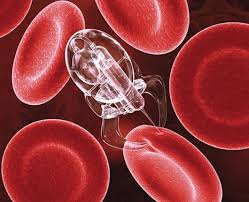 Brainstorm ideas that could explain why cells have a tendency to stay small. How might the process of diffusion might be an important factor in limiting cell size.   What questions do you have related to cell size and/or diffusion? Predict what will happen when the gelatin cell models are placed in vinegar.Our calculation of the surface area and volume of our 3 cubes.  Surface area = 6a2 Volume = a3 Observations and data collection for gelatin cubes in vinegar: 
After observing your cell models, collecting data, and researching about cell size, explain why cells tend to stay small.  Make sure to include a discussion of diffusion, surface area and volume. The gelatin cell models that we made today are limited in terms of how they represent real cells and actual systems.   Discuss at least 2 ways that gelatin cell models are lacking in the way they represent real cells.   Cell Size Challenge Extension: Brainstorm ways that cells could increase their surface area in order to speed up diffusion. Draw/design a cell that will increase the surface area of the cell.  The Challenge: Create two identical gelatin cubes that are no larger than 1.5 cm x 1.5 cm x 1.5 cm  (just like the largest one you did earlier).  Using your design, modify one of these cells to increase its surface area without changing the volume. Be careful to keep the cell intact as one single cell. Extra credit:  Measure the surface area on this second cell and compare it to the first. Place the cubes into the cup of vinegar, make and record observations, collect data, and measure the time required for nutrients to feed each cell.Use your observations, data and research to explain why diffusion occurred faster in one of the cells than the other. 